１　図のような装置で，酸化銅と炭素粉末の混合物を加熱したところ，気体が発生してが白くにごり，混合物を入れた試験管には赤色の固体が残りました。次の問いに答えなさい。⑴　次の式は，この反応のようすを表したものです。　①　に赤色の物質名，　②　に発生した気体名を書きなさい。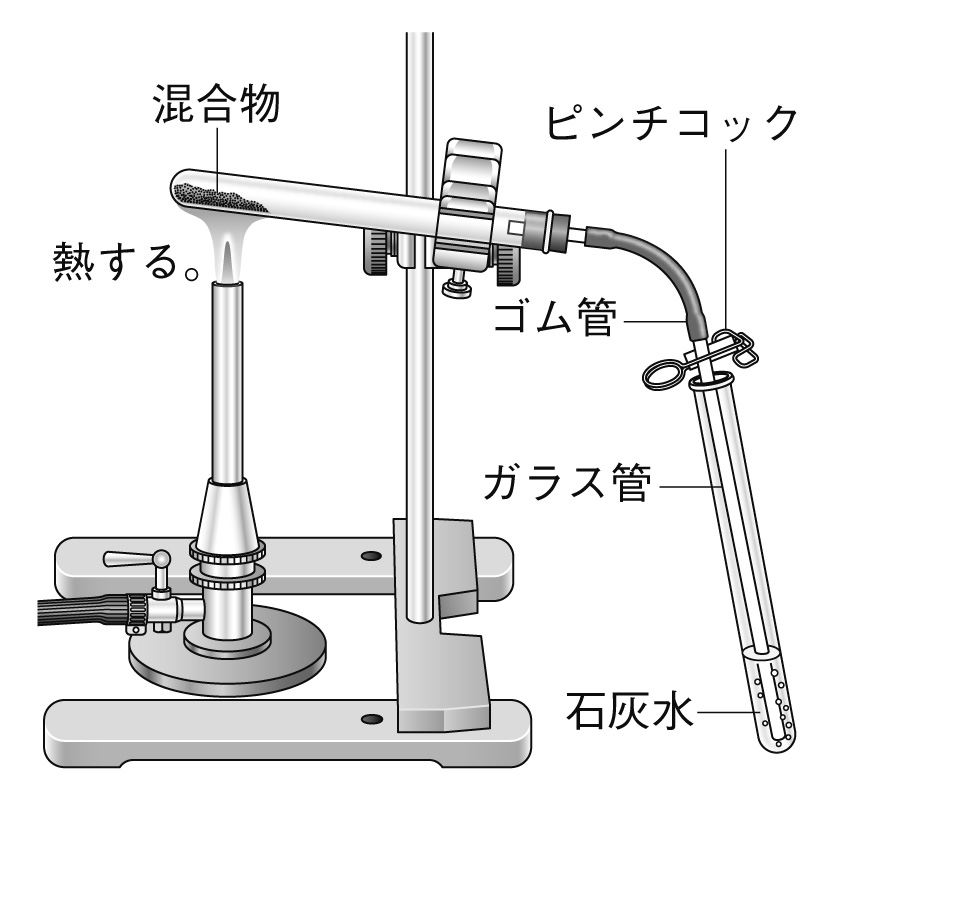 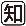 　　酸化銅　＋　炭素　→　　①　　＋　　②　①（　　　　　　　）②（　　　　　　　）⑵　酸化銅と炭素には，それぞれどのような化学変化が起こりましたか。酸化銅（　　　　　　　）炭素（　　　　　　　）⑶　ガラス管を石灰水からいてから火を止めたあと，ピンチコックでゴム管を閉じました。これはなぜでしょうか。に書きなさい。	（　　　　　　　　　　　　　　　　　　　　　　　　　　　　　　　　　　　　　　　　　　　　　　　　　　　　　　　　　　　　　　　）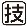 ⑷　この実験で起こった化学反応のようすを，化学反応式で表しなさい。（　　　　　　　　　　　　　　　　　　　　　　　　　　　　　　　）２　図のように，鉄粉と活性炭を入れたビーカーに食塩水をたらし，よくかき混ぜて温度の変化を調べました。次の問いに答えなさい。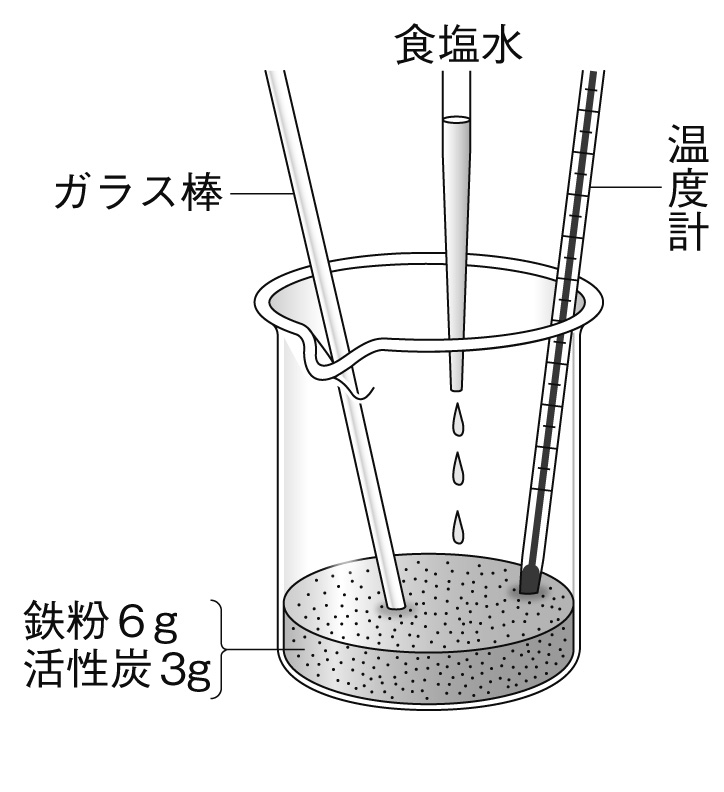 ⑴　食塩水を加えたあと，温度はどのように変化しましたか。簡潔に書きなさい。（　　　　　　　　　　　　　　　）⑵　⑴のような変化がともなう化学変化を何といいますか。（　　　　　　　　　　）⑶　この実験の結果，できた物質のを答えなさい。（　　　　　　　　　　）⑷　日常生活で⑵の原理が利用されているものを1つ挙げなさい。（　　　　　　　　　　　　　　　）３　図のように，塩化アンモニウムと水酸化バリウムをビーカーの中に入れ，かき混ぜながら温度の変化を調べたところ，温度は下がりました。次の問いに答えなさい。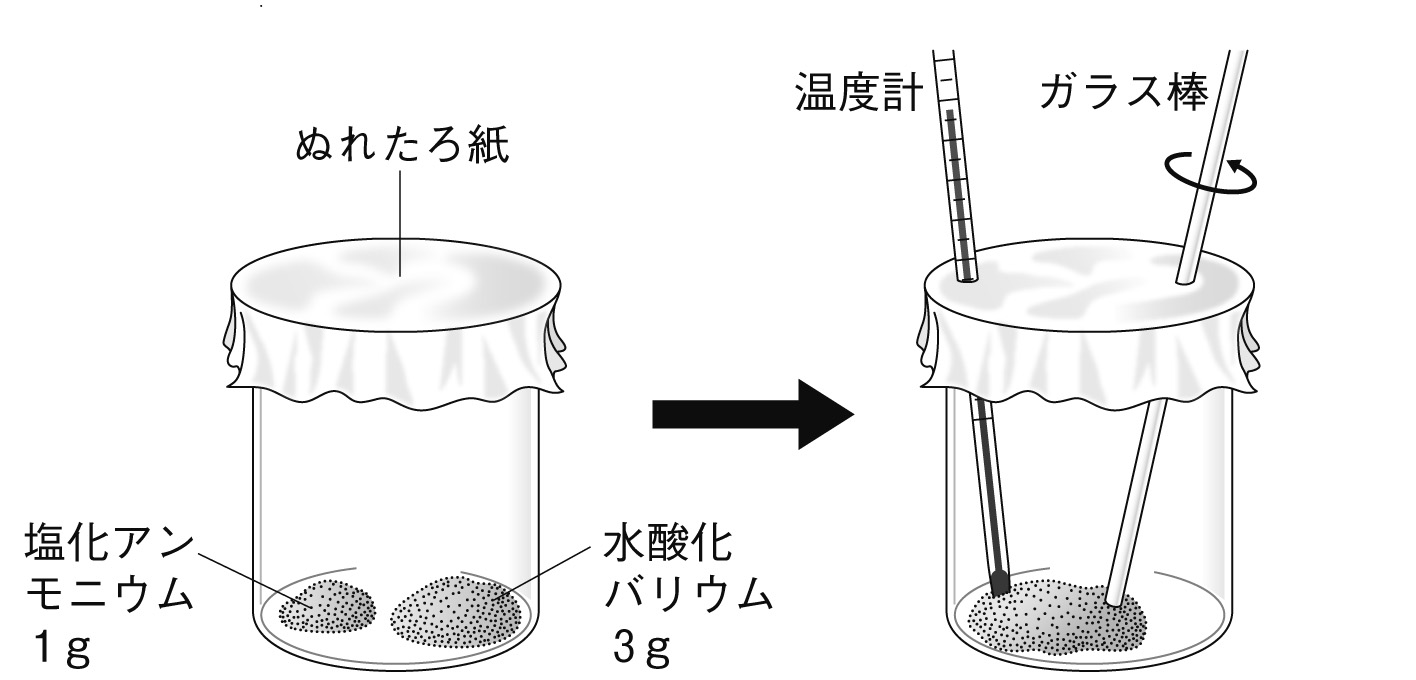 ⑴　このようなまわりの温度を下げる化学変化を何といいますか。（　　　　　　　　　　）⑵　まわりの温度を下げる化学変化を示したものは次のア，イのどちらにあたりますか。　ア　物質A＋物質B→物質C＋熱エネルギー　イ　物質A＋物質B＋熱エネルギー→物質C（　　　　　）